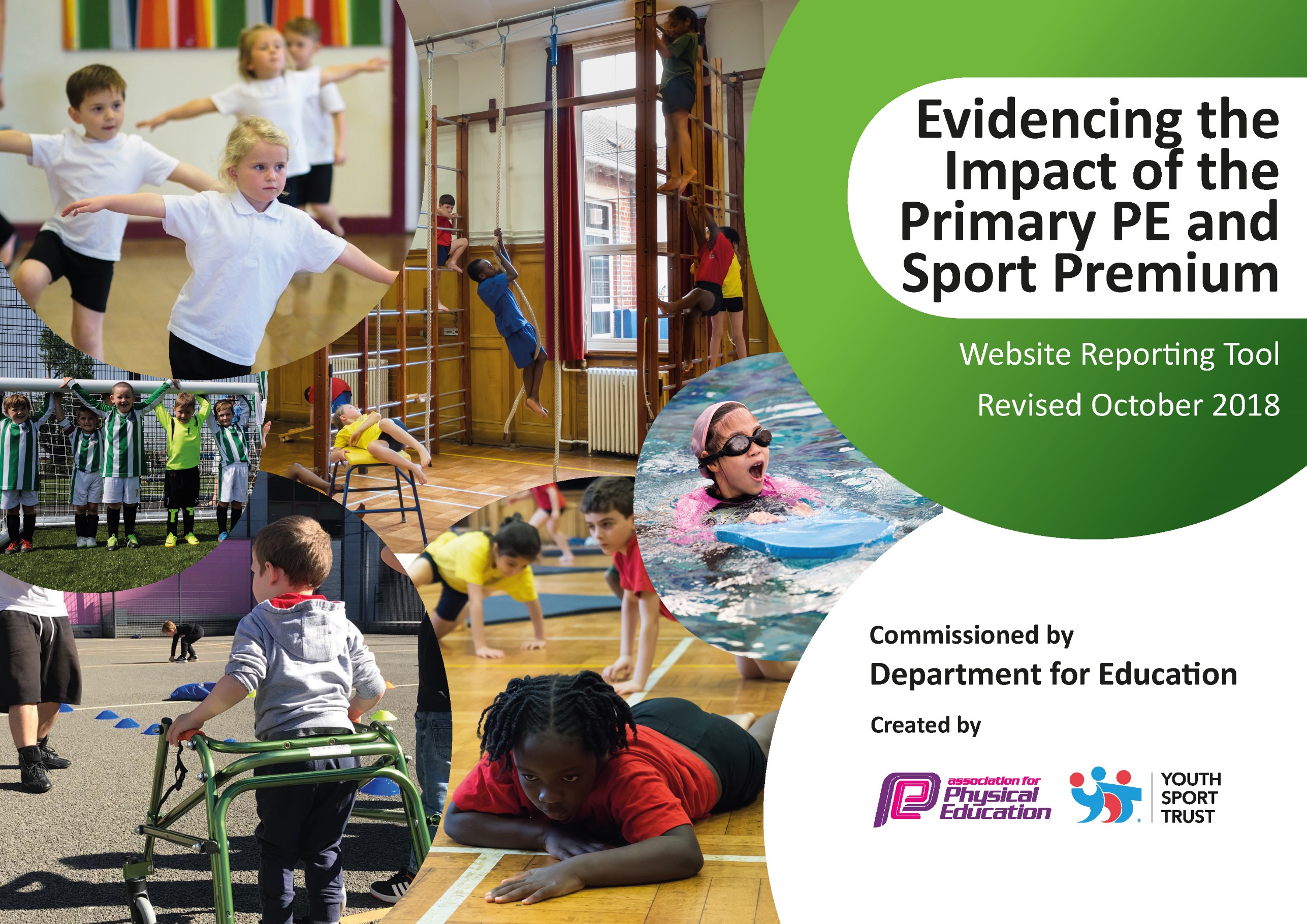 Schools must use the funding to make additional and sustainable improvements to the quality of Physical Education, Sport and Physical Activity (PESPA) they offer. This means that you should use the Primary PE and Sport Premium to: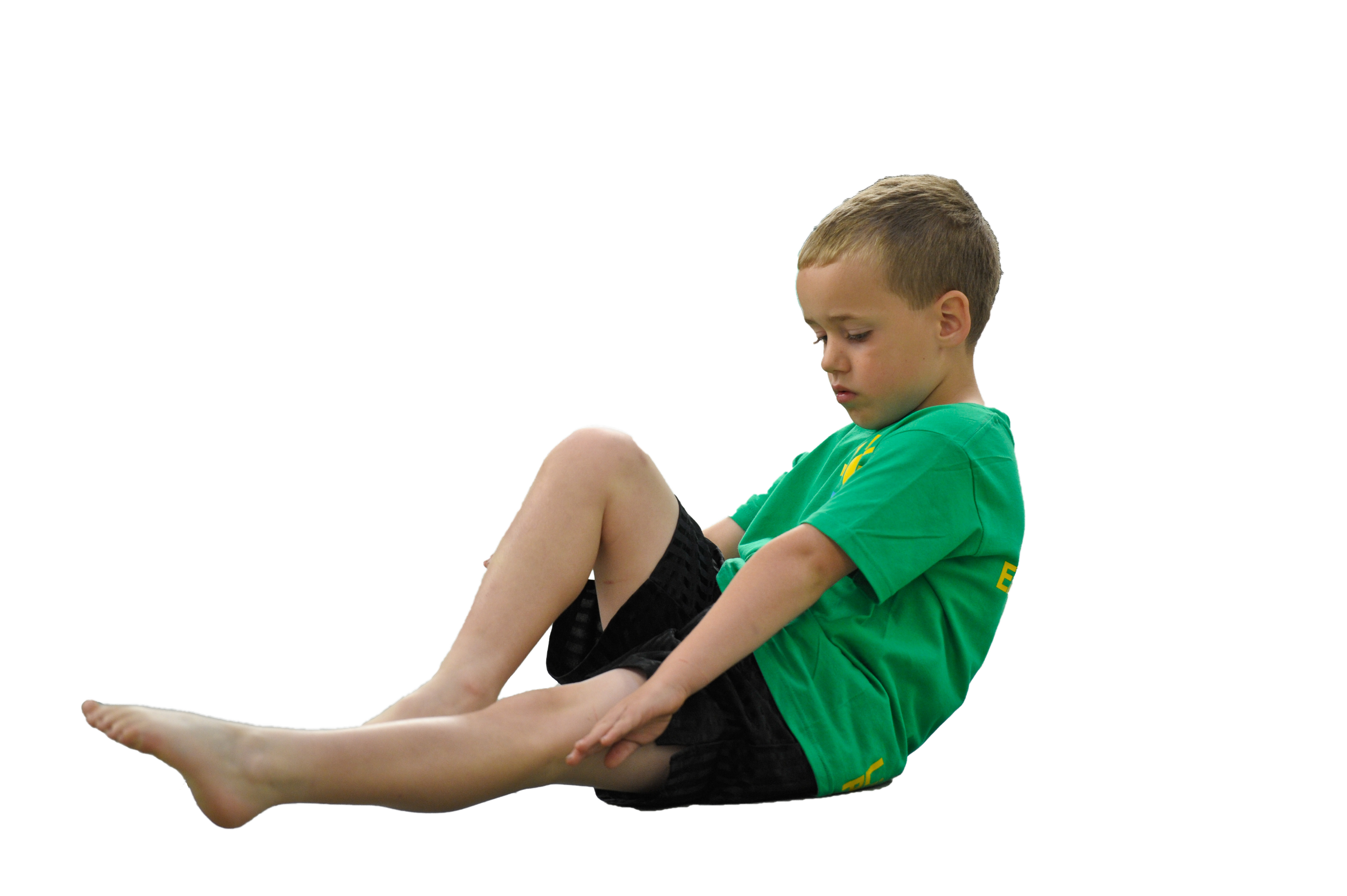 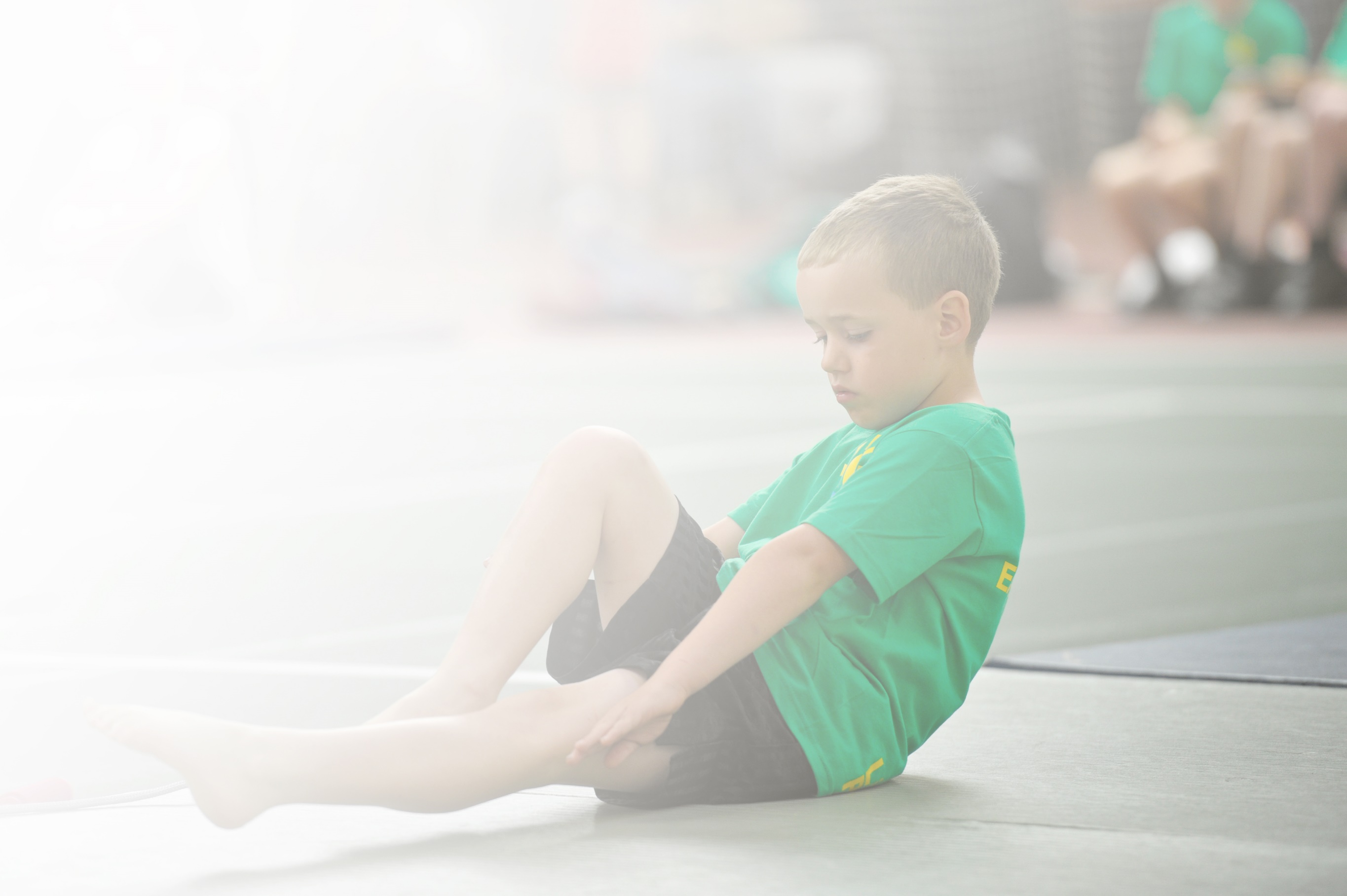 Develop or add to the PESPA activities that your school already offerBuild capacity and capability within the school to ensure that improvements made now will benefit pupils joining the school in future yearsPlease visit gov.uk for the revised DfE guidance including the 5 key indicators across which schools should demonstrate an improvement. This document will help you to review your provision and to reportyour spend. DfE encourages schools to use this template as an effective way of meeting the reporting requirements of the Primary PE and Sport Premium.We recommend you start by reflecting on the impact of current provision and reviewing the previousspend. Under the Ofsted Schools Inspection Framework, inspectors will assess how effectively leaders use the Primary PE and Sport Premium and measure its impact on outcomes for pupils, and how effectively governors hold them to account for this.Schools are required to publish details of how they spend this funding as well as on the impact it has on pupils’ PE and sport participation and attainment by the end of the summer term or by 31 July 2019 at the 
latest. 

We recommend regularly updating the table and publishing it
on your website throughout the year, as evidence of your 
ongoing review into how you are using the money to 
secure maximum, sustainable impact. To see an 
example of how to complete the table please 
click HERE.Key achievements to date:Areas for further improvement and baseline evidence of need:Having staff members observe coaching staff has improved confidence of teaching staff and allowed them to deliver lessons in order to reinforce learning.The profile of sport in our school has increased and children are engaged with the wide opportunities available to them.Pupils involvement in competitive sport has increased and more children much more willing to take part. We entered 3 teams in the football tournament (one team winning) We entered 3 teams in the rugby tournament (one team winning).IG coaching staff continue to have a positive influence at lunchtimes, with children playing a variety of games and being active.Playtime leaders have been trained by IG staff to deliver some of the activities on offer at lunchtimes. The children are demonstrating tremendous leadership qualities. This will also support their transition to middle school.Swimming lessons at Creative Aquatic have been a success, with Years 1 – 4 all taking part in a weekly 30 minute swimming lesson. (KS1 and KS2 rotate half-termly)Sports day included a variety of individual sports that were extremely inclusive. Parents were able to see a snapshot of the brilliant opportunities available to their children.Having recruited a few newer members of staff, it would be beneficial for all members of staff to observe coaching staff as well as take part in some form of sporting CPD i.e. cricket training. With metal health being such a current focus, we aim to do some work regarding this, not just throughout PHSE. As obesity is a continuous threat, we aim to do some fun work with the children regarding nutrition, exercise and the importance of good health.To increase participation in more competitive sport, potentially starting a football league within our small community of schools.Meeting national curriculum requirements for swimming and water safetyPlease complete all of the below:What percentage of your current Year 6 cohort swim competently, confidently and proficiently over a distance of at least 25 metres?N.B. Even though your children may swim in another year please report on their attainment on leavingprimary school.%What percentage of your current Year 6 cohort use a range of strokes effectively [for example, front crawl, backstroke and breaststroke]?%What percentage of your current Year 6 cohort perform safe self-rescue in different water-based situations?%Schools can choose to use the Primary PE and Sport Premium to provide additional provision for swimming but this must be for activity over and above the national curriculum requirements. Have you used it in this way?Yes/NoTHIS ASSESSMENT WAS CANCELLED DUE TO COVID-19Academic Year: 2018/19Total fund allocated: £16,750Date Updated: April 2019Date Updated: April 2019Key indicator 1: The engagement of all pupils in regular physical activity – Chief Medical Officer guidelines recommend that primary school children undertake at least 30 minutes of physical activity a day in schoolKey indicator 1: The engagement of all pupils in regular physical activity – Chief Medical Officer guidelines recommend that primary school children undertake at least 30 minutes of physical activity a day in schoolKey indicator 1: The engagement of all pupils in regular physical activity – Chief Medical Officer guidelines recommend that primary school children undertake at least 30 minutes of physical activity a day in schoolKey indicator 1: The engagement of all pupils in regular physical activity – Chief Medical Officer guidelines recommend that primary school children undertake at least 30 minutes of physical activity a day in schoolPercentage of total allocation:Key indicator 1: The engagement of all pupils in regular physical activity – Chief Medical Officer guidelines recommend that primary school children undertake at least 30 minutes of physical activity a day in schoolKey indicator 1: The engagement of all pupils in regular physical activity – Chief Medical Officer guidelines recommend that primary school children undertake at least 30 minutes of physical activity a day in schoolKey indicator 1: The engagement of all pupils in regular physical activity – Chief Medical Officer guidelines recommend that primary school children undertake at least 30 minutes of physical activity a day in schoolKey indicator 1: The engagement of all pupils in regular physical activity – Chief Medical Officer guidelines recommend that primary school children undertake at least 30 minutes of physical activity a day in school%School focus with clarity on intended impact on pupils:Actions to achieve:Funding allocated:Evidence and impact:Sustainability and suggested next steps:Introduce daily wake and shake in all 4 classes across the schoolIntroduce more equipment to playtimesIntroduce daily mile – run for charityTake part in sport reliefField markingMedals for sports dayContinued use of lunchtime play staffBreakfast club, after school clubsAll staff to share tried and tested videos on YouTube and GoNoodlePurchase new beanbags, balls, hoops etc.Rachel Clarke to discuss charity close to her heart. Engage with local community charity.We Hear You (WHY)Educate children on charity that supports vulnerable people all over the World. Children to understand the message and use this as an opportunity to engage in sport.Markings for Sport’s Day as well as football matchesLA GroundsIG SportsRange of activities to engage ALL children.None£300NoneNone£50£100£5000Self-fundedGB observed this in all classes.Children enjoy wake and shake in their classrooms daily and this was feedback by pupils.This wasn’t purchased as it was agreed that we would need a bigger budget so each individual class could have their own equipment.All pupils took part in a charity run with Rachel and parents donated to the WHY charity.Children completed Joe Wicks 5 to thrive exercises. A different focus was for each day of the week.Grounds were marked and Sports Day was a success.Medals were ordered for all children.I.G. Sports continue to provide playtime provision throughout lunchtimes. This encourages children to play together positively. Teamwork is often reinforced as well as movement skills. The games are aimed to be inclusive.Our breakfast and after schools clubs remain popular for our children. Staff to continue this.GB to organise this for next year.We will aim to support a different charity next year. Possible Race for Life.We will aim to take part again.We will continue to use LA for this.We will aim to use the same company as prices were reasonable and the medals were quality. The children are enjoying playtimes. We aim to structure more games into playtimes next year.This provision will continue.Key indicator 2: The profile of PESSPA being raised across the school as a tool for whole school improvementKey indicator 2: The profile of PESSPA being raised across the school as a tool for whole school improvementKey indicator 2: The profile of PESSPA being raised across the school as a tool for whole school improvementKey indicator 2: The profile of PESSPA being raised across the school as a tool for whole school improvementPercentage of total allocation:Key indicator 2: The profile of PESSPA being raised across the school as a tool for whole school improvementKey indicator 2: The profile of PESSPA being raised across the school as a tool for whole school improvementKey indicator 2: The profile of PESSPA being raised across the school as a tool for whole school improvementKey indicator 2: The profile of PESSPA being raised across the school as a tool for whole school improvement%School focus with clarity on intended impact on pupils:Actions to achieve:Funding allocated:Evidence and impact:Sustainability and suggested next steps:To keep up to date with latest developmentsPESP report to be published on the website by FLP/PLT meetings (Termly meetings =3Organising events throughout the year – Rugby, cricket, gymnastics, tennis etc.GB and SBM and IG meet to discuss impact as well as next year’s predicted budget£200£400£300(3 x £100)GB was able to attend all meetings and ensure Berkley are up to date with latest developments within FLP.GB met with IG to explore next year’s budget.Regular meetings to continue.Continuous.Key indicator 3: Increased confidence, knowledge and skills of all staff in teaching PE and sportKey indicator 3: Increased confidence, knowledge and skills of all staff in teaching PE and sportKey indicator 3: Increased confidence, knowledge and skills of all staff in teaching PE and sportKey indicator 3: Increased confidence, knowledge and skills of all staff in teaching PE and sportPercentage of total allocation:Key indicator 3: Increased confidence, knowledge and skills of all staff in teaching PE and sportKey indicator 3: Increased confidence, knowledge and skills of all staff in teaching PE and sportKey indicator 3: Increased confidence, knowledge and skills of all staff in teaching PE and sportKey indicator 3: Increased confidence, knowledge and skills of all staff in teaching PE and sport%School focus with clarity on intendedimpact on pupils:Actions to achieve:Fundingallocated:Evidence and impact:Sustainability and suggestednext steps:To improve progress and achievement of all pupils we aim to upskill all of our teaching staff and teaching assistantsOffer opportunities for staff to observe members of teaching staff from other schoolsSubject lead to undertake courseObserve IG Sports  (TA and IG Sports)4 members of staff to visit other schools in FLPContinue to develop subject leader in order to impact children as well as staff.£3000£600£600All teachers used PE slot to observe and support lessons. Teachers were able to teach parts of the lessons themselves.GB has decided to invest in a resource and obtain CPD for all teaching staff.This will be next year.Teachers to be given own resources, lesson plans, assessment and training.Training will now take place through SASPTraining will take place through SASPKey indicator 4: Broader experience of a range of sports and activities offered to all pupilsKey indicator 4: Broader experience of a range of sports and activities offered to all pupilsKey indicator 4: Broader experience of a range of sports and activities offered to all pupilsKey indicator 4: Broader experience of a range of sports and activities offered to all pupilsPercentage of total allocation:Key indicator 4: Broader experience of a range of sports and activities offered to all pupilsKey indicator 4: Broader experience of a range of sports and activities offered to all pupilsKey indicator 4: Broader experience of a range of sports and activities offered to all pupilsKey indicator 4: Broader experience of a range of sports and activities offered to all pupils%School focus with clarity on intendedimpact on pupils:Actions to achieve:Fundingallocated:Evidence and impact:Sustainability and suggestednext steps:Additional achievements:During PE lessons children will experience a variety of different sports including….ResidentialForest schoolIdentify children that require additional support and organise small sessions to increase confidenceIdentify gifted and talented and arrange opportunity for small sessionsAfter school clubs organised by IG sportsBreakfast club organised by IG sportsCricket coachingFuntritionTennisTag RugbyHockeyArcherySubsidence trip Intervention group – IG sportsIntervention Group – I G SportsAdditional support to ensure all children who have not received breakfast have access to someWow sessions to improve health and wellbeing incl. mental health£2300NoneNone£800Within aboveSelf – funding£100£1000Children were able to take part in all of the activities during their PE lessons.There was no trip this year due to Covid.IG supported a small group with fundamental skills intervention.This will take place the following year.A range of clubs including football, fun club, multi-skills took place.This was never needed.We had a nutrition specialist from premier sports in to deliver 2 terms of healthy lifestyle lessons across EYFS and KS1A greater focus needs to emphasise on fundamental movement skills. Also, we need to explore development of social skills.Hopefully government restrictions ease and pupils will attend next year.More frequent assessment to take place.More frequent assessment to take place.A wider variety of clubs are needed.This provision will continue.The children enjoyed this experience and we aim to do this again in the future.Key indicator 5: Increased participation in competitive sportKey indicator 5: Increased participation in competitive sportKey indicator 5: Increased participation in competitive sportKey indicator 5: Increased participation in competitive sportPercentage of total allocation:Key indicator 5: Increased participation in competitive sportKey indicator 5: Increased participation in competitive sportKey indicator 5: Increased participation in competitive sportKey indicator 5: Increased participation in competitive sport%School focus with clarity on intendedimpact on pupils:Actions to achieve:Fundingallocated:Evidence and impact:Sustainability and suggestednext steps:As a member of the FLP we take part in all organised events/risk assessments/letters at Selwood school or elsewhere to incl. LL coming out of class to drive mini busClive Lewis tag rugbyGymnastics SASPSwimming galaFLP membershipTeacher time to organise. Ensure each year group participates in at least one festival. Try to make this as time/cost effective for parents to ensure maximum participation.Enter as many children as possible from years 3 and 4. Minimum 3 teams of 8. Try to impact girls.Target relatively keen gymnasts (boys and girls).Gifted and talented.£800Incl. as aboveIncl. as aboveIncl. as above£1200Every year group took part in a sports festival. Some festivals took place online due to Covid.Berkley entered the tournament and one of our teams won!Badgers Class visited Liberty gymnastics in Frome for a specialist session.Gala took place at Frome Leisure centre in Autumn TermBerkley continued to pay for membership; however, Spring and Summer festivals were cancelled due to Covid.We aim to include a wider variety of sporting festivals.We will enter this again.We aim to continue this as it was successful.We aim to do this once restrictions ease.We aim to continue this.